Programme Interreg Espace alpinwww.alpine-space.eu / www.espacealpin.fr Caractéristiques En tant que moteur de développement et de changement, le programme réunit trois fonctions :§ amorcer et financer des projets opérationnels permettant la réalisation des objectifs du programme ;§ alimenter les débats sur la politique de cohésion et le futur de l’espace alpin ;§ agir comme catalyseur de coopération et de solutions communes au sein du territoire éligible. Périmètre de l’espace alpin 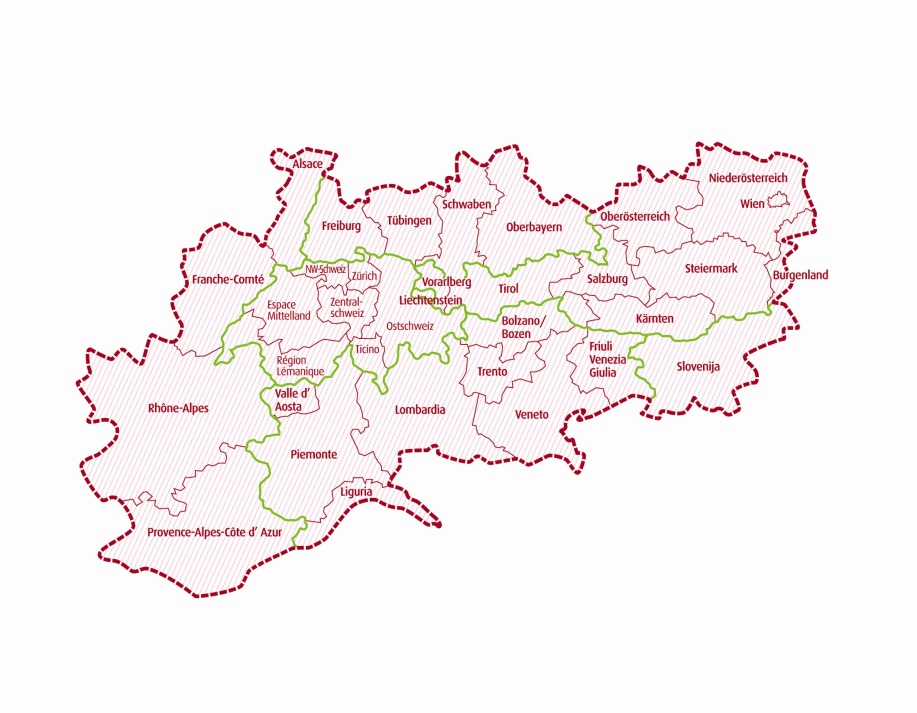  Axes thématiques et objectifs spécifiques Un espace alpin tourné vers l’innovation – 37,3 millions d’euros de FEDERAméliorer les conditions pour l’innovation dans l’espace alpinAméliorer les capacités de délivrance des services d’intérêt généralUn espace alpin à faible émission de carbone – 31,5 millions d’euros de FEDER2.1)	Etablir des instruments pour une politique intégrée entre les différents pays2.2)	Proposer davantage d’options pour le transport et la mobilité bas-carboneUn espace alpin où il fait bon vivre – 31,5 millions d’euros de FEDERValoriser durablement le patrimoine naturel et culturel de l’espace alpinAméliorer la protection, la conservation et la connectivité écologique des systèmes Une bonne gouvernance de l’espace alpin – 9,3 millions d’euros de FEDERFonctionnement :Appel à projet annuel – 1er appel en 2015 ; 4ème et vraisemblablement dernier appel ouvert du 19 septembre au 12 décembre 2018Sélection en deux étapes de candidatures49 projets sélectionnés à la suite des trois appels à projets.Fonds restants à programmer : 20 % du budget total du programmeInterlocutrice en Bourgogne-Franche-Comté pour toute information complémentaire :Pauline Treissac – Chargée de mission Ressources européennes03 81 61 55 26 – pauline.treissac@bourgognefranchecomte.frAutorité de gestion Land de Salzbourg (Autriche) – Département économie, tourisme et municipalitésSecrétariat conjoint basé à MunichBudget moyen d’un projet Espace alpin 2 millions d’euros de FEDERDurée maximum d’un projet 36 moisPartenariatun minimum de 4 partenaires venant d’au moins 3 pays de l’Espace alpin (dont au moins 2 de l’UE)Langue de travail AnglaisBudget total du programme 140 millions d’euros, dont 116,6 millions de FEDERTaux de financement FEDER 85 % (les 15 % restants peuvent être apportés par des fonds publics et/ou privés)Public cible autorités publiques, agences, PME, établissements d’enseignement supérieur et de recherche, centres de formation, organismes de soutien aux entreprises, groupes d’intérêt (dont les ONG), etc.Couverture géographique 35 régions de 7 Etats (Allemagne, Autriche, France, Italie, Liechtenstein, Slovénie, Suisse) – 4 régions en France, périmètres ne tenant pas compte des fusions, soit PACA, Rhône-Alpes, Franche-Comté et Alsace